World ParaVolley Level 1 Coach Course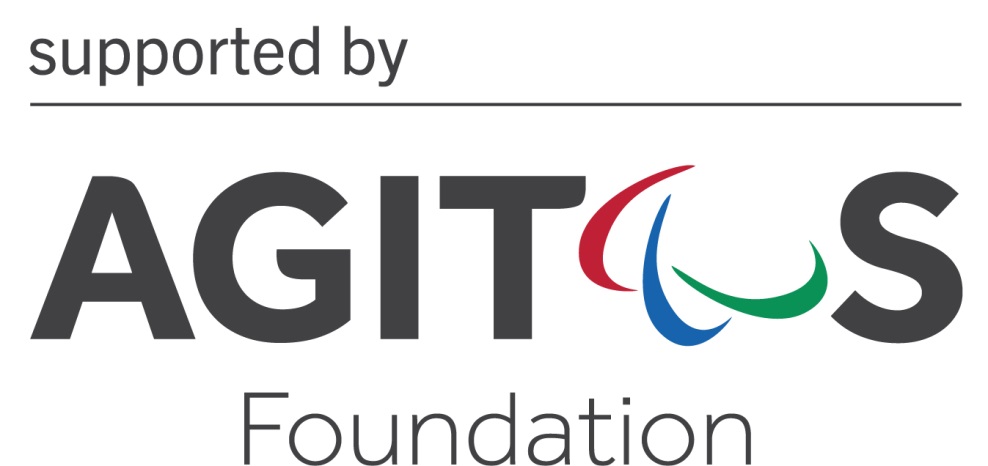 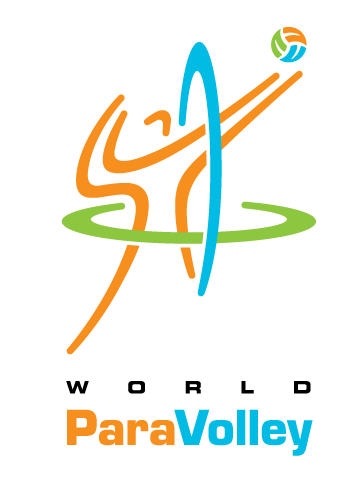 March 23-28, 2018 – Jeju City, South Korea  I hereby confirm that all information provided above is true and correct. I will conform to the Rules & Regulations of the Course. I fully understand that my participation is at my own risk in all respects and will not hold World ParaVolley or the LOC responsible for any mishaps, accidents, etc. I promise to ensure the full fees as advertised in the invitation letter are paid, to complete the full duration of the course and to undergo all evaluations conducted.Participant Signature:       							Date:        	The World ParaVolley Member Nation, NPC or Volleyball Federation supports the above candidate to participate in the World ParaVolley Level 1 Coaches Course –March 23-28, 2018, Jeju City, South Korea.Candidate Registration Form – Deadline 16 February 2018COURSE FEE PAYMENT – DEADLINE:  16 February 2018Participant’s Personal InformationParticipant’s Personal InformationParticipant’s Personal InformationParticipant’s Personal InformationParticipant’s Personal InformationParticipant’s Personal InformationParticipant’s Personal InformationParticipant’s Personal InformationParticipant’s Personal InformationParticipant’s Personal InformationFAMILY Name:        FAMILY Name:        FAMILY Name:        FAMILY Name:        FAMILY Name:        FAMILY Name:        GIVEN Name(s):       GIVEN Name(s):       GIVEN Name(s):       GIVEN Name(s):       Nationality:       Nationality:       Nationality:       Nationality:       Nationality:       Nationality:       Gender:       Gender:       Gender:       Gender:       Passport #:        Passport #:        Passport #:        Expiry date:       Expiry date:       Expiry date:       Expiry date:       Place of issue:       Place of issue:       Place of issue:       Date of Birth:       Date of Birth:       Date of Birth:       Date of Birth:       Place of Birth:       Place of Birth:       Place of Birth:       Place of Birth:       Place of Birth:       Place of Birth:       Profession:       Profession:       Profession:       Profession:       Profession:       Profession:       Profession:       Profession:       Profession:       Profession:       Contact InformationContact InformationContact InformationContact InformationContact InformationContact InformationContact InformationContact InformationContact InformationContact InformationAddress:       Address:       Address:       Address:       Address:       Address:       Address:       Address:       Address:       Address:       Home Phone:       Home Phone:       Home Phone:       Home Phone:       Home Phone:       Home Phone:       Home Phone:       Home Phone:       Mobile:       Mobile:       E-mail address:       E-mail address:       E-mail address:       E-mail address:       E-mail address:       E-mail address:       E-mail address:       E-mail address:       SKYPE Name:       SKYPE Name:       Languages Spoken:       Languages Spoken:       Languages Spoken:       Languages Spoken:       Languages Spoken:       Languages Spoken:       Languages Spoken:       Languages Spoken:       Languages Spoken:       Languages Spoken:       Coaching Information / Technical QualificationCoaching Information / Technical QualificationCoaching Information / Technical QualificationCoaching Information / Technical QualificationCoaching Information / Technical QualificationCoaching Information / Technical QualificationCoaching Information / Technical QualificationCoaching Information / Technical QualificationCoaching Information / Technical QualificationCoaching Information / Technical QualificationHighest Coaching QualificationHighest Coaching QualificationHighest Coaching QualificationHighest Coaching QualificationHighest Coaching QualificationHighest Coaching QualificationHighest Coaching QualificationHighest Coaching QualificationHighest Coaching QualificationHighest Coaching QualificationLevel:       Level:       Level:       Level:       Level:       Year:       Year:       Year:       Year:       Country:       Other Qualification / ExperienceOther Qualification / ExperienceOther Qualification / ExperienceOther Qualification / ExperienceOther Qualification / ExperienceOther Qualification / ExperienceOther Qualification / ExperienceOther Qualification / ExperienceOther Qualification / ExperienceOther Qualification / ExperienceYearLocation (country)Qualification / ExperienceQualification / ExperienceQualification / ExperienceQualification / ExperienceQualification / ExperienceQualification / ExperienceQualification / ExperienceQualification / ExperienceCERTIFICATION / VERIFICATION(by World ParaVolley Member, NPC, or National Volleyball Federation)Official Seal of the WPV Member, NPC or National VB FederationFederation Name:(Signature of Official)Name:       Function:       Date:       Official Seal of the WPV Member, NPC or National VB FederationFederation Name:IMPORTANT:  Please return the Registration Form by e-mail by 16 February 2018 to:IMPORTANT:  Please return the Registration Form by e-mail by 16 February 2018 to:Ms. Malsoon Jung, KOVADMr. Steve Jones, InstructorMr. Weiping Tu, InstructorMr. Phil Allen, World ParaVolley General ManagerMr. Denis Le Breuilly, World ParaVolley Sport Directorvolleykr@naver.com jones.stevejones.steve6@gmail.com tuweiping1@hotmail.com  generalmanager@worldparavolley.orgsportdirector@worldparavolley.org 